ヘルプカード　印刷用カード１カード２作り方１．カードの項目に必要事項を入力する。２．印刷して、カード1とカード2を外枠の実線にそって切り取る。３．切り取ったカード1とカード2の裏側をのり付けする。４．「ヘルプカード」と書かれた面が外側になるように点線に沿って折って完成。なこと・できないことななど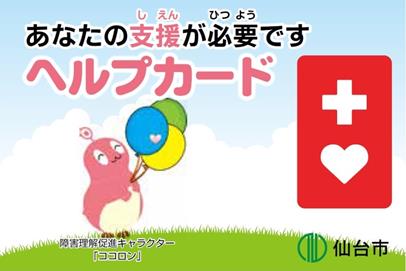 ：　　　　　　：　　　　　　　　　：　　：　　　　　　　　　　　：　　　　　　　　　　　　　　　　：　　　　　　　　　　　：　　　　：　　　　　　　　　　　　　　・：・・・・その（　　　　　）･：　　　　　　　 　　　　　：　　　　　　　　　　　 　　　　　かかりつけ：　　　　　　　：　 　　：　　　　　　　　　　　　　　